DR. JOSE CARLOMAN HERRERA RAMIREZ,DIRECTOR DEL IICVP r e s e n t e.-Por medio de la presente, solicito a Usted, se me permita presentar EXAMEN POR COMPETENCIAS, correspondiente al período .DATOS:	Sin otro particular por el momento, me despido de Usted, reiterándome a sus apreciables órdenes.____________________________________________Firma del Alumno# Celular   _____________________________
Correo Electrónico que utilices  _____________________________________________NOTA IMPORTANTE:- El costo por cada materia es de $1,991.00 (mil novecientos noventa y un pesos m.n.).- Anexar ficha de depósito con sus datos (Matricula y Nombre completo).- Enviar por correo a Subdirectora subdirección.iicv@uabc.edu.mx- Fecha límite para entrega el 30 de septiembre de 2020.- No se recibirán solicitudes, ni recibos de pagos extemporáneos.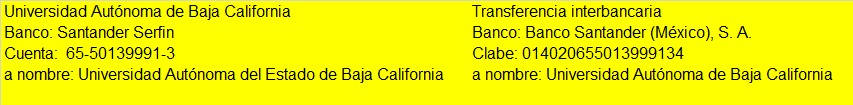 NOMBRE DEL ALUMNO:MATRÍCULA:MATERIA QUE SOLICITA:CLAVE DE LA MATERIA:MAESTRO:ADJUNTAR CORREO DE AUTORIZACION DEL MAESTROMexicali, Baja California adede 202_CORREO DE AUTORIZACIONDra. Sonia del Carmen Soto AlvaradoTUTORAutorización Subdirectora: